       В соответствии с  Положением о формировании муниципального задания на оказание муниципальных услуг (выполнение работ) в отношении муниципальных учреждений города Канаш и финансового обеспечения выполнения муниципального задания, утвержденного постановлением администрации города Канаш от 9 ноября 2015 г. № 1251"Об утверждении Положения о формировании муниципального задания на оказание муниципальных услуг (выполнение работ) в отношении муниципальных учреждений города Канаш и финансового обеспечения выполнения муниципального задания», Администрация города Канаш Чувашской Республики постановляет:1. Утвердить прилагаемую Типовую форму соглашения о предоставлении субсидии из бюджета города Канаш бюджетному или автономному учреждению города Канаш на финансовое обеспечение выполнения муниципального задания на оказание муниципальных услуг (выполнение работ) (далее - Типовая форма, соглашение) согласно приложению к настоящему постановлению.2. Настоящее постановление вступает в силу после его официального опубликования и распространяется на правоотношения, возникшие с 01.01.2024 г.Врип главы города				                                                         Н.И.БеловПриложение
Утверждена
постановлением
администрации города Канаш
от __________№ ___Типовая форма соглашения
о предоставлении субсидии из бюджета города Канаш бюджетному или автономному учреждению города Канаш на финансовое обеспечение выполнения муниципального задания на оказание муниципальных услуг (выполнение работ)г. Канаш"___" ______________ 20__ г.                                                              № ________________(дата заключения соглашения)                                                                                            (номер соглашения)________________________________________________________________________, (наименование органа, осуществляющего функции и полномочия учредителя,        главного распорядителя средств бюджета города Канаш) которому(ой)  как  получателю  средств  бюджета города Канаш доведены лимиты  бюджетных  обязательств  на  предоставление  субсидий бюджетным и автономным  учреждениям  города  Канаш  на   финансовое   обеспечение выполнения  ими  муниципального  задания на оказание муниципальных услуг (выполнение работ), именуемый в дальнейшем "Учредитель", в лице_________________________________________________________________________           (наименование должности руководителя Учредителя или   уполномоченного им лица)________________________________________________________________________,   (фамилия, имя, отчество (при наличии) руководителя Учредителя или   уполномоченного им лица)действующего(ей) на основании __________________________________________,                                                                     (реквизиты правового акта об утверждении                                                                      положения об органе местного самоуправления                                                                      города Канаш, приказа или иного                                                                      документа, удостоверяющего полномочия)с одной стороны и ______________________________________________________,                                      (наименование бюджетного или автономного учреждения города Канаш)именуемое в дальнейшем "Учреждение", в лице_________________________________________________________________________          (наименование должности руководителя Учреждения или  уполномоченного им лица)________________________________________________________________________,     (фамилия, имя, отчество (при наличии) руководителя Учреждения или уполномоченного им лица)действующего на основании ______________________________________________,                                                      (устав Учреждения или иной уполномочивающий документ)с  другой  стороны,  далее   именуемые   "Стороны",   в   соответствии  с Бюджетным   кодексом  Российской  Федерации,  Положением  о  формировании муниципального   задания  на  оказание  муниципальных  услуг  (выполнение работ)   в   отношении   муниципальных   учреждений  города  Канаш и финансового  обеспечения  выполнения муниципального задания, утвержденным постановлением  администрации  города  Канаш от  09 ноября  2015 г.№ 1251   (далее - Положение),    заключили    настоящее   Соглашение   о нижеследующем.I. Предмет Соглашения1.1. Предметом настоящего Соглашения является предоставление Учреждению из бюджета города Канаш в 20__ году/20__ - 20__ годах субсидии на финансовое обеспечение выполнения муниципального задания на оказание муниципальных услуг (выполнение работ) № ________ от "__" _________ 20__ года (далее - Субсидия, муниципальное задание).II. Порядок, условия предоставления Субсидии и финансовое обеспечение выполнения муниципального задания2.1. Субсидия предоставляется Учреждению на оказание муниципальных услуг (выполнение работ), установленных в муниципальном задании.2.2. Субсидия предоставляется в пределах лимитов бюджетных обязательств, доведенных Учредителю как получателю средств бюджета города Канаш по кодам классификации расходов бюджетов Российской Федерации (далее - коды БК), в следующем размере*(1):	в 20__ году ________ (__________________) рублей - по коду БК __________;                       (сумма прописью)                        (код БК)	в 20__ году ________ (__________________) рублей - по коду БК __________;                       (сумма прописью)                        (код БК)	в 20__ году ________ (__________________) рублей - по коду БК __________;                       (сумма прописью)                        (код БК)2.3. Размер Субсидии рассчитывается в соответствии с показателями муниципального задания на основании нормативных затрат на оказание муниципальных услуг с применением базовых нормативов затрат и корректирующих коэффициентов к базовым нормативам затрат и нормативных затрат на выполнение работ, определенных в соответствии с Положением.III. Порядок перечисления Субсидии3.1. Перечисление Субсидии осуществляется в соответствии с Положением на лицевой счет, открытый Учреждению в Управлении Федерального казначейства по Чувашской Республике.IV. Взаимодействие Сторон4.1. Учредитель обязуется:4.1.1. обеспечить предоставление Субсидии в соответствии с разделом II настоящего Соглашения;4.1.2. размещать на официальном сайте Учредителя в информационно-телекоммуникационной сети "Интернет" информацию о нормативных затратах, на основании которых рассчитан размер Субсидии, указанный в пункте 2.2 настоящего Соглашения, не позднее ___ рабочих дней после утверждения нормативных затрат (внесения в них изменений);4.1.3. обеспечивать перечисление Субсидии на соответствующий счет, указанный в разделе VIII настоящего Соглашения, согласно графику перечисления Субсидии в соответствии с приложением № ___ к настоящему Соглашению*(2), являющимся неотъемлемой частью настоящего Соглашения;4.1.4. осуществлять контроль за выполнением Учреждением муниципального задания в порядке, предусмотренном муниципальным заданием, и соблюдением Учреждением условий, установленных Положением и настоящим Соглашением;4.1.5. рассматривать предложения Учреждения, связанные с исполнением настоящего Соглашения, в том числе по изменению размера Субсидии, и направлять Учреждению решения по результатам их рассмотрения не позднее ___ рабочих дней после получения предложений;4.1.6. вносить изменения в показатели, характеризующие объем муниципальных услуг, установленные в муниципальном задании, на основании данных предварительного отчета об исполнении муниципального задания в текущем финансовом году, представленного Учреждением в соответствии с пунктом 4.3.4.1 настоящего Соглашения, в течение ___ дней со дня его представления Учреждением, в случае если на основании данных предварительного отчета об исполнении муниципального задания необходимо уменьшить показатели, характеризующие объем муниципальных услуг, установленные в муниципальном задании;4.1.7. направлять Учреждению расчет средств Субсидии, подлежащих возврату в бюджет города Канаш на 1 января 20__ г.*(3), составленный по форме согласно приложению № ___ к настоящему Соглашению*(4), являющемуся неотъемлемой частью настоящего Соглашения, в срок до "__" ______ 20__ г.*(5);4.1.8. принимать меры, обеспечивающие перечисление Учреждением Учредителю в бюджет города Канаш средств Субсидии, подлежащих возврату в бюджет города Канаш на 1 января 20__ г., в соответствии с расчетом, указанным в пункте 4.1.7 настоящего Соглашения, в срок, указанный в пункте 4.3.2 настоящего Соглашения;4.1.9. выполнять иные обязательства, установленные бюджетным законодательством Российской Федерации, Положением и настоящим Соглашением*(6):4.1.9.1. ________________________________________________________;4.1.9.2. ________________________________________________________.4.2. Учредитель вправе:4.2.1. запрашивать у Учреждения информацию и документы, необходимые для осуществления контроля за выполнением Учреждением муниципального задания;4.2.2. принимать решение об изменении размера Субсидии:4.2.2.1. при соответствующем изменении показателей, характеризующих объем муниципальных услуг (работ), установленных в муниципальном задании, в случае:4.2.2.1.1. уменьшения Учредителю ранее утвержденных лимитов бюджетных обязательств, указанных в пункте 2.2 настоящего Соглашения;4.2.2.1.2. увеличения (при наличии у Учредителя лимитов бюджетных обязательств, указанных в пункте 2.2 настоящего Соглашения) или уменьшения потребности в оказании муниципальных услуг (выполнении работ);4.2.2.1.3. принятия решения по результатам рассмотрения предложений Учреждения, направленных в соответствии с пунктом 4.4.2 настоящего Соглашения;4.2.2.2. без соответствующего изменения показателей, характеризующих объем муниципальных услуг (работ), установленных в муниципальном задании, в связи с внесением изменений в нормативные затраты в течение срока выполнения муниципального задания (при необходимости) в случаях, предусмотренных нормативными правовыми актами Российской Федерации, нормативными правовыми актами Чувашской Республики, муниципальными правовыми актами города Канаш (включая внесение изменений в нормативные правовые акты Российской Федерации, нормативные правовые акты Чувашской Республики и в муниципальные правовые акты города Канаш), приводящих к изменению объема финансового обеспечения выполнения муниципального задания, включая внесение изменений в законодательство Российской Федерации о налогах и сборах, в том числе в случае отмены ранее установленных налоговых льгот;4.2.3. осуществлять иные права, установленные бюджетным законодательством Российской Федерации, Положением и настоящим Соглашением*(7):4.2.3.1. ________________________________________________________;4.2.3.2. ________________________________________________________.4.3. Учреждение обязуется:4.3.1. предоставлять в течение ___ дней по запросу Учредителя информацию и документы, необходимые для осуществления контроля, предусмотренного пунктом 4.1.4 настоящего Соглашения;4.3.2. осуществлять в срок до "__" ____________ 20__ г.*(8) возврат средств Субсидии, подлежащих возврату в бюджет города Канаш на 1 января 20__ г., в размере, указанном в расчете, представленном Учредителем в соответствии с пунктом 4.1.7 настоящего Соглашения;     4.3.3. направлять средства Субсидии на выплаты, установленные планом финансово-хозяйственной    деятельности    Учреждения     (далее  -  план финансово-хозяйственной деятельности), сформированным  и  утвержденным  в порядке, определенном __________________________________________________;(реквизиты нормативного правового акта Учредителя)4.3.4. представлять Учредителю в соответствии с Положением:4.3.4.1. предварительный отчет об исполнении муниципального задания*(9), составленный по форме, предусмотренной для отчета о выполнении муниципального задания (приложение № 2 к Положению), в срок до "__" ______________ 20__ г.*(10);4.3.4.2. отчет о выполнении муниципального задания по форме, согласно приложению № 3 к Положению, в срок до "__" __________ 20__ г.*(11);4.3.5. выполнять иные обязательства, установленные бюджетным законодательством Российской Федерации, Положением и настоящим Соглашением*(12):4.3.5.1. ________________________________________________________;4.3.5.2. ________________________________________________________.4.4. Учреждение вправе:4.4.1. направлять не использованный в 20__ г.*(13) остаток Субсидии на осуществление в 20__ г.*(14) расходов в соответствии с планом финансово-хозяйственной деятельности для достижения целей, предусмотренных уставом Учреждения, за исключением средств Субсидии, подлежащих возврату в бюджет города Канаш в соответствии с пунктом 4.3.2 настоящего Соглашения;4.4.2. направлять Учредителю предложения по исполнению настоящего Соглашения, в том числе по изменению размера Субсидии;4.4.3. обращаться к Учредителю в целях получения разъяснений в связи с исполнением настоящего Соглашения;4.4.4. осуществлять иные права, установленные бюджетным законодательством Российской Федерации, Положением и настоящим Соглашением*(15):4.4.4.1. ________________________________________________________;4.4.4.2. ________________________________________________________.V. Ответственность Сторон5.1. В случае неисполнения или ненадлежащего исполнения своих обязательств по настоящему Соглашению Стороны несут ответственность в соответствии с законодательством Российской Федерации, законодательством Чувашской Республики и муниципальными правовыми актами города Канаш5.2. Иные положения об ответственности за неисполнение или ненадлежащее исполнение Сторонами обязательств по настоящему Соглашению*(16):5.2.1. ___________________________________________________________;5.2.2. ___________________________________________________________.VI. Иные условия6.1. Иные условия по настоящему Соглашению*(17):6.1.1. ___________________________________________________________;6.1.2. ___________________________________________________________.VII. Заключительные положения7.1. Расторжение Соглашения осуществляется по соглашению сторон и оформляется в виде соглашения о расторжении настоящего Соглашения, за исключением расторжения в одностороннем порядке, предусмотренного пунктом 7.1.1 настоящего Соглашения*(17.1).7.1.1. Расторжение настоящего Соглашения Учредителем в одностороннем порядке возможно в случаях:7.1.1.1. прекращения деятельности Учреждения при реорганизации или ликвидации;7.1.1.2. нарушения Учреждением условий предоставления субсидии, предусмотренных настоящим Соглашением;7.1.1.3. ___________________________________________*(18).7.2. При досрочном прекращении выполнения муниципального задания по установленным в нем основаниям неиспользованные остатки Субсидии в размере, соответствующем показателям, характеризующим объем неоказанных муниципальных услуг (невыполненных работ), подлежат перечислению Учреждением в бюджет города Канаш в установленном порядке*(19).7.3. Споры, возникающие между Сторонами в связи с исполнением настоящего Соглашения, решаются ими, по возможности, путем проведения переговоров с оформлением соответствующих протоколов или иных документов. При недостижении согласия споры между Сторонами решаются в судебном порядке.7.4. Настоящее Соглашение вступает в силу с даты его подписания лицами, имеющими право действовать от имени каждой из Сторон, но не ранее доведения лимитов бюджетных обязательств, указанных в пункте 2.2 настоящего Соглашения, и действует до полного исполнения Сторонами своих обязательств по настоящему Соглашению.7.5. Изменение настоящего Соглашения, в том числе в соответствии с положениями пункта 4.2.2 настоящего Соглашения, осуществляется по соглашению Сторон и оформляется в виде дополнительного соглашения, являющегося неотъемлемой частью настоящего Соглашения*(19.1).7.6. Документы и иная информация, предусмотренные настоящим Соглашением, могут направляться Сторонами следующим(ми) способом(ами)*(20):7.6.1. заказным письмом с уведомлением о вручении либо вручением представителем одной Стороны подлинников документов, иной информации представителю другой Стороны;7.6.2. ________________________________________________________*(21).7.7. Настоящее Соглашение заключено Сторонами в форме бумажного документа в двух экземплярах, по одному экземпляру для каждой из Сторон.VIII. Платежные реквизиты СторонIX. Подписи Сторон──────────────────────────────*(1) Если Субсидия предоставляется по нескольким кодам БК, то указываются последовательно год предоставления Субсидии, соответствующие коды БК, а также суммы Субсидии, предоставляемые по таким кодам БК.*(2) Приложение, указанное в пункте 4.1.3, оформляется в соответствии с приложением № 1 к настоящей Типовой форме.*(3) Формируется на 1 января финансового года, следующего за годом предоставления Субсидии.*(4) Приложение, указанное в пункте 4.1.7, оформляется в соответствии с приложением № 2 к настоящей Типовой форме.*(5) Указывается число и месяц, а также год, следующий за годом предоставления Субсидии.*(6) Указываются иные конкретные обязательства (при наличии).*(7) Указываются иные конкретные права (при наличии).*(8) Указывается число и месяц, а также год, следующий за годом предоставления Субсидии, но не позднее сроков, установленных № Российской Федерации.*(9) В отношении выполнения работ представляется Учреждением в случае установления Учредителем соответствующего требования в муниципальном задании.*(10) Указывается число и месяц, а также год предоставления Субсидии, соответствующие сроку, установленному Учредителем в муниципальном задании.*(11) Указывается число и месяц, а также год, следующий за годом предоставления Субсидии, соответствующие сроку, установленному Учредителем в муниципальном задании, но не позднее 1 марта финансового года, следующего за годом предоставления Субсидии.*(12) Указываются иные конкретные обязательства (при наличии).*(13) Указывается год предоставления Субсидии.*(14) Указывается год, следующий за годом предоставления Субсидии.*(15) Указываются иные конкретные права (при наличии).*(16) Указываются иные конкретные положения (при наличии).Указываются иные конкретные условия помимо условий, установленных настоящей Типовой формой (при наличии).*(17.1) Дополнительное соглашение о расторжении Соглашения оформляется по форме согласно приложению № 4 к настоящей Типовой форме.*(18) Указываются иные случаи расторжения Соглашения.*(19) В порядке, установленном для учета возврата дебиторской задолженности финансового года, соответствующего году предоставления Субсидии, в соответствии с пунктом 39 Положения.*(19.1) Дополнительное соглашение к Соглашению оформляется по форме согласно приложению № 3 к настоящей Типовой форме.*(20) Указывается способ направления документов по выбору Сторон.*(21) Указывается иной способ направления документов (при наличии).Приложение № 1
к Типовой форме соглашения
о предоставлении субсидии
из бюджета города Канаш
бюджетному или автономному
учреждению города Канаш на
финансовое обеспечение выполнения
муниципального задания на оказание
муниципальных услуг (выполнение
работ), утвержденной постановлением
администрации города Канаш
от ___________№ ____Приложение № _____
к Соглашению
_____________ № _____График
перечисления Субсидии
(Изменения в график перечисления Субсидии)*(1)Наименование Учредителя ____________________________________________Наименование Учреждения ____________________________________________──────────────────────────────*(1) Указывается в случае внесения изменения в график перечисления Субсидии, при этом в графах 6 - 8 настоящего графика указываются изменения сумм, подлежащих перечислению: со знаком "плюс" при их увеличении и со знаком "минус" при их уменьшении.*(2) Указывается в соответствии с пунктом 2.1 Соглашения.Приложение № 2
к Типовой форме соглашения
о предоставлении субсидии
из бюджета города Канаш бюджетному или автономному
учреждению города Канаш на
финансовое обеспечение выполнения
муниципального задания на оказание
муниципальных услуг (выполнение
работ), утвержденной постановлением
администрации города Канаш от _____________ №____Приложение № _____
к Соглашению
от ____________ № _____Расчет
средств Субсидии, подлежащих возврату в бюджет города Канаш
на 1 января 20__ г.*(1),Наименование Учредителя _______________________________________________Наименование Учреждения ______________________________________________ Руководитель(уполномоченное лицо) _____________ ___________ _________________________                                                                      (должность)   (подпись)    (расшифровка подписи)"___" ____________ 20__ г.──────────────────────────────*(1) Указывается финансовый год, следующий за годом предоставления Субсидии.*(2) Указывается в соответствии с муниципальным заданием.*(3) Указывается в соответствии с данными из графы 13 пунктов 3.2 частей 1 и 2 отчета о выполнении муниципального задания, представляемого в соответствии с пунктом 4.3.4.2 Соглашения.*(4) Указываются нормативные затраты, рассчитанные в соответствии с пунктом 2.2 Соглашения.*(5) Рассчитывается как произведение значений в графах 12 и 13 настоящего Расчета.Приложение № 3
к Типовой форме
соглашения о предоставлении
субсидии из бюджета
города Канаш
бюджетному или автономному
учреждению города Канаш
на финансовое обеспечение выполнения
муниципального задания
на оказание муниципальных услуг
(выполнение работ), утвержденной
постановлением администрации
города Канаш
от ________№____Дополнительное соглашение
к Соглашению о предоставлении субсидии из бюджета города Канаш бюджетному или автономному учреждению города Канаш на финансовое обеспечение выполнения муниципального задания на оказание муниципальных услуг (выполнение работ) от "__" _______ № ________г. Канаш"__" __________________ 20__ г.                                                         № __________________(дата заключения дополнительного                                                             (номер соглашения)      соглашения)________________________________________________________________________,  наименование органа, осуществляющего функции и полномочия учредителя,        главного распорядителя средств бюджета города Канаш)которому(ой) как получателю средств бюджета города Канаш доведены лимиты бюджетных обязательств на предоставление субсидий бюджетным и автономным учреждениям города Канаш на финансовое обеспечение выполнения ими муниципального задания на оказание муниципальных услуг (выполнение работ), именуемый в дальнейшем "Учредитель", в лице ________________________________________________________________________________ (наименование должности руководителя Учредителя или уполномоченного им лица)_______________________________________________________________________________,   (фамилия, имя, отчество (при наличии) руководителя Учредителя или   уполномоченного им лица)действующего(ей) на основании __________________________________________,                                                                       (реквизиты правового акта об утверждении                                                                       положения об органе местного самоуправления                                                                       города Канаш, приказа или иного                                                                        документа, удостоверяющего полномочия)с одной стороны, и ______________________________________________________________,                                           (наименование бюджетного или автономного учреждения                                                                               города Канаш)именуемое в дальнейшем "Учреждение", в лице ____________________________________________________________________________________________________________________ (наименование должности руководителя Учреждения или уполномоченного им                                      лица)_______________________________________________________________________________,    (фамилия, имя, отчество (при наличии) руководителя Учреждения или                     уполномоченного им лица)действующего на основании _______________________________________________________,                                                        (устав Учреждения или иной уполномочивающий  документ)с   другой   стороны,   далее  именуемые  "Стороны",   в  соответствии  с пунктом  7.5  Соглашения  о  предоставлении  субсидии  из  бюджета города Канаш бюджетному  или  автономному  учреждению  города  Канаш на финансовое  обеспечение  выполнения  муниципального  задания  на оказание муниципальных    услуг    (выполнение   работ)  от  "___"  ___________  № ____________                (далее                -          Соглашение),____________________________________________________________________*(1)(иные основания для заключения настоящего Дополнительного соглашения)заключили     настоящее   Дополнительное   соглашение   к   Соглашению  о нижеследующем.1. Внести в Соглашение следующие изменения*(2):1.1. в преамбуле:1.1.1. ____________________________________________________________;1.1.2. _____________________________________________________________;1.2. в разделе I "Предмет Соглашения":1.2.1. в пункте 1.1 слова "муниципального задания на оказание муниципальных услуг (выполнение работ) № _____ от "__" _________ 20 __ года" заменить словами "муниципального задания на оказание муниципальных услуг (выполнение работ) № _____ от "__" ________ 20 __ года";1.3. в разделе II "Порядок, условия предоставления Субсидии и финансовое обеспечение выполнения муниципального задания":1.3.1. в абзаце ______ пункта 2.2 сумму Субсидии в 20 __ году _______(________________) рублей - по коду БК ___________ увеличить/уменьшить на (сумма прописью)                       (код БК)___________________ рублей*(3);1.4. в разделе IV "Взаимодействие Сторон":1.4.1. в пункте 4.1.2 слова "не позднее ___ рабочих дней" заменить словами "не позднее ___ рабочих дней";1.4.2. в пункте 4.1.3 слова "приложением № ___" заменить словами "приложением № ___";1.4.3. в пункте 4.1.5 слова "не позднее ___ рабочих дней" заменить словами "не позднее ____ рабочих дней";1.4.4. в пункте 4.1.6 слова "в течение ___ дней" заменить словами "в течение ___ дней";1.4.5. пункт 4.1.7 изложить в следующей редакции:"4.1.7. направлять Учреждению расчет средств Субсидии, подлежащих возврату в бюджет города Канаш на 1 января 20__ г., составленный по форме согласно приложению № ___ к настоящему Соглашению, являющемуся неотъемлемой частью настоящего Соглашения, в срок до "__" ________ 20 __ г.;";1.4.6. в пункте 4.3.1 слова "в течение ___ дней" заменить словами "в течение ___ дней";1.4.7. в пункте 4.3.2 слова "в срок до "__" ________ 20 __ г." заменить словами "в срок до "__" ________ 20 __ г.";     	1.4.8. в пункте 4.3.3 слова "определенном __________________________________________________________________________________________________________________";          (реквизиты нормативного правового акта Учредителя)заменить словами "определенном ________________________________________________________________________________________________________________________________";          (реквизиты нормативного правового акта Учредителя)1.4.9. в пункте 4.3.4.1 слова "в срок до "__" ________ 20 __ г." заменить словами "в срок до "__" ______ 20__ г.";1.4.10. в пункте 4.3.4.2 слова "в срок до "__" __________ 20 __ г." заменить словами "в срок до "__" ________ 20 __ г.";1.4.11. в пункте 4.4.1 слова "не использованный в 20 __ г. остаток Субсидии на осуществление в 20 __ г." заменить словами "не использованный в 20 __ г. остаток Субсидии на осуществление в 20 __ г.";1.5. Иные положения по настоящему Дополнительному соглашению*(4):1.5.1. ___________________________________________________;1.5.2. ___________________________________________________.1.6. раздел VIII "Платежные реквизиты Сторон" изложить в следующей редакции:"VIII. Платежные реквизиты Сторон";1.7. приложение № ___ к Соглашению изложить в редакции согласно приложению № ___ к настоящему Дополнительному соглашению, которое является его неотъемлемой частью;1.8. дополнить приложением № ___ согласно приложению №___ к настоящему Дополнительному соглашению, которое является его неотъемлемой частью;1.9. внести изменения в приложение № ___ согласно приложению № ___ к настоящему Дополнительному соглашению, которое является его неотъемлемой частью.2. Настоящее Дополнительное соглашение является неотъемлемой частью Соглашения.3. Настоящее Дополнительное соглашение вступает в силу с даты его подписания лицами, имеющими право действовать от имени каждой из Сторон, и действует до полного исполнения Сторонами своих обязательств по настоящему Соглашению.4. Условия Соглашения, не затронутые настоящим Дополнительным соглашением, остаются неизменными.5. Настоящее Дополнительное соглашение заключено Сторонами в форме бумажного документа в двух экземплярах, по одному экземпляру для каждой из Сторон.VI. Подписи Сторон:_________________________*(1) Указываются при необходимости иные основания для заключения настоящего Дополнительного соглашения.*(2) Указываются пункты и (или) разделы Соглашения, в которые вносятся изменения.*(3) Указываются изменения сумм, подлежащих перечислению: со знаком "плюс" при их увеличении и со знаком "минус" при их уменьшении.*(4) Указываются иные конкретные положения (при наличии).Приложение № 4
к Типовой форме
соглашения о предоставлении
субсидии из бюджета
города Канаш бюджетному или автономному
учреждению города Канаш на финансовое обеспечение
выполнения муниципального задания
на оказание муниципальных услуг
(выполнение работ), утвержденной
постановлением администрации
города Канаш
от ________№ ____Дополнительное соглашение
о расторжении соглашения о предоставлении субсидии из бюджета города Канаш бюджетному или автономному учреждению города Канаш на финансовое обеспечение выполнения муниципального задания на оказание муниципальных услуг (выполнение работ) от "__" ____________ № ___г. Канаш"___" ______________ 20___ г.                                                            № _________________(дата заключения соглашения)                                                                    (номер соглашения)________________________________________________________________________,  (наименование органа, осуществляющего функции и полномочия учредителя,          главного распорядителя средств бюджета города Канаш)которому(ой)   как   получателю     средств   бюджета   города  Канаш доведены    лимиты  бюджетных  обязательств  на  предоставление  субсидий бюджетным   и  автономным  учреждениям  города  Канаш  на  финансовое обеспечение    выполнения    ими    муниципального  задания  на  оказание муниципальных    услуг    (выполнение    работ)  именуемый  в  дальнейшем"Учредитель", в лице _____________________________________________________________________________________________________________________________________________  (наименование должности руководителя Учредителя или уполномоченного им  лица)______________________________________________________________,  действующего(ей)  (фамилия, имя, отчество (при наличии) руководителя  Учредителя или уполномоченного им лица)на основании __________________________________________________________________,                                (реквизиты правового акта об утверждении положения об органе   местного самоуправления                                                                                                города Канаш, приказа и иного  документа, удостоверяющего полномочия)с одной стороны, и ______________________________________________________________                                         (наименование бюджетного или автономного учреждения  города Канаш)именуемое в дальнейшем "Учреждение", в лице ____________________________________________________________________________________________________________________ (наименование должности руководителя Учреждения или уполномоченного им                                  лица)__________________________________________________________________, действующего    (фамилия, имя, отчество (при наличии) руководителя  Учреждения или уполномоченного им лица)на основании ____________________________________________________________________                                         (устав Учреждения или иной уполномочивающий документ)с другой стороны, далее именуемые "Стороны", в соответствии с ______________________________________________________________________________________________________    (документ, предусматривающий основание для расторжения Соглашения   (при наличии), или пункт 7.2 Соглашения)заключили     настоящее    дополнительное   соглашение   о    расторжении Соглашения    о  предоставлении  субсидии  из  бюджета  города  Канаш бюджетному  или  автономному  учреждению  города  Канаш на финансовое обеспечение  выполнения  муниципального задания на оказание муниципальных услуг  (выполнение  работ)  от  "____" _____________№ _________ (далее - Соглашение, Субсидия).1. Соглашение расторгается с даты вступления в силу настоящего дополнительного соглашения о расторжении Соглашения.2. Состояние расчетов на дату расторжения Соглашения:     	2.1. бюджетное обязательство Учредителя исполнено в размере _________________(____________________________) рублей по КБК _________________________________*(1);        (сумма прописью)                           (код КБК)     	2.2. обязательство Учреждения исполнено в размере _________ (__________________________________) рублей, соответствующем достигнутым показателям объема (сумма прописью)оказания   муниципальных   услуг   (выполнения   работ),  установленным в муниципальном задании на оказание муниципальных услуг (выполнение работ);     	2.3. Учредитель в течение "___" дней со  дня расторжения  Соглашения обязуется перечислить Учреждению сумму Субсидии в размере: ______________(________________________) рублей*(2);     (сумма прописью)     	2.4. Учреждение в течение  "___" дней со дня расторжения  Соглашения обязуется возвратить Учредителю в бюджет города Канаш сумму Субсидии в размере _______________ (______________________) рублей*(2);                              (сумма прописью)2.5. _________________________________________________________________*(3);2.6. _________________________________________________________________*(3).3. Стороны взаимных претензий друг к другу не имеют.4. Настоящее дополнительное соглашение вступает в силу с момента его подписания лицами, имеющими право действовать от имени каждой из Сторон.5. Обязательства Сторон по Соглашению прекращаются с момента вступления в силу настоящего дополнительного соглашения, за исключением обязательств, предусмотренных пунктами ___________ Соглашения*(4), которые прекращают свое действие после полного их исполнения.6. Иные положения настоящего дополнительного соглашения:6.1. настоящее дополнительное соглашение составлено в форме бумажного документа в двух экземплярах, по одному экземпляру для каждой из Сторон;6.2. ___________________________________________________________________*(5)7. Платежные реквизиты Сторон8. Подписи Сторон──────────────────────────────*(1) Если Субсидия предоставляется по нескольким кодам КБК, то указываются последовательно соответствующие коды КБК, а также суммы Субсидии, предоставляемые по таким кодам КБК.*(2) Указывается в зависимости от исполнения обязательств, указанных в пунктах 2.1 и 2.2 настоящего дополнительного соглашения.*(3) Указываются иные конкретные условия (при наличии).*(4) Указываются пункты Соглашения (при наличии), предусматривающие условия, исполнение которых предполагается после расторжения Соглашения (например, пункт, предусматривающий условие о предоставлении отчетности).*(5) Указываются иные конкретные положения (при наличии).Чӑваш РеспубликинКАНАШ ХУЛААДМИНИСТРАЦИЙĔЙЫШĂНУ____________ № ____________Канаш хулиЧӑваш РеспубликинКАНАШ ХУЛААДМИНИСТРАЦИЙĔЙЫШĂНУ____________ № ____________Канаш хули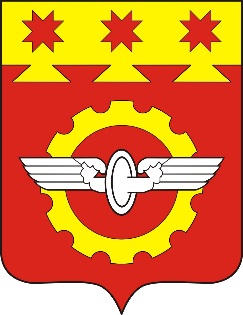 АДМИНИСТРАЦИЯГОРОДА КАНАШ                                                                                                                                     Чувашской РеспубликиПОСТАНОВЛЕНИЕ____________№__________    город КанашАДМИНИСТРАЦИЯГОРОДА КАНАШ                                                                                                                                     Чувашской РеспубликиПОСТАНОВЛЕНИЕ____________№__________    город КанашОб утверждении типовой формы соглашения о предоставлении субсидии из бюджета города Канаш бюджетному или автономному учреждению города Канаш Чувашской Республики на финансовое обеспечение выполнения муниципального задания на оказание муниципальных услуг (выполнение работ)Об утверждении типовой формы соглашения о предоставлении субсидии из бюджета города Канаш бюджетному или автономному учреждению города Канаш Чувашской Республики на финансовое обеспечение выполнения муниципального задания на оказание муниципальных услуг (выполнение работ)Об утверждении типовой формы соглашения о предоставлении субсидии из бюджета города Канаш бюджетному или автономному учреждению города Канаш Чувашской Республики на финансовое обеспечение выполнения муниципального задания на оказание муниципальных услуг (выполнение работ)Сокращенное наименование УчредителяСокращенное наименование УчрежденияНаименование УчредителяОГРН, ОКТМОНаименование УчрежденияОГРН, ОКТМОМесто нахождения:Место нахождения:ИНН/КППИНН/КПППлатежные реквизиты:Платежные реквизиты:Сокращенное наименование УчредителяСокращенное наименование УчредителяСокращенное наименование УчрежденияСокращенное наименование Учреждения_____________/(подпись)_____________(ФИО)_____________/(подпись)_____________(ФИО)№ п/пКод по бюджетной классификации Российской Федерации (по расходам бюджета города Канаш на предоставление Субсидии)*(2)Код по бюджетной классификации Российской Федерации (по расходам бюджета города Канаш на предоставление Субсидии)*(2)Код по бюджетной классификации Российской Федерации (по расходам бюджета города Канаш на предоставление Субсидии)*(2)Код по бюджетной классификации Российской Федерации (по расходам бюджета города Канаш на предоставление Субсидии)*(2)Сроки перечисления Субсидии*(3)Сумма, подлежащая перечислению, рублейСумма, подлежащая перечислению, рублей№ п/пкод главыраздел, подразделцелевая статьявид расходовСроки перечисления Субсидии*(3)Сумма, подлежащая перечислению, рублейСумма, подлежащая перечислению, рублей123456771- до "__" ________ 20__ г.2- до "__" ________ 20__ г.3- до "__" ________ 20__ г.Итого по КБКx- до "__" ________ 20__ г.- до "__" ________ 20__ г.- до "__" ________ 20__ г.Итого по КБКxВсего:Всего:Всего:Всего:Всего:Всего:№ п/пМуниципальная услуга или работаМуниципальная услуга или работаМуниципальная услуга или работаМуниципальная услуга или работаМуниципальная услуга или работаМуниципальная услуга или работаМуниципальная услуга или работаМуниципальная услуга или работаПоказатель, характеризующий объем неоказанных муниципальных услуг и невыполненных работПоказатель, характеризующий объем неоказанных муниципальных услуг и невыполненных работПоказатель, характеризующий объем неоказанных муниципальных услуг и невыполненных работПоказатель, характеризующий объем неоказанных муниципальных услуг и невыполненных работНормативные затраты на оказание единицы показателя, характеризующего объем муниципальной услуги или работы, рублей*(4)Нормативные затраты на оказание единицы показателя, характеризующего объем муниципальной услуги или работы, рублей*(4)Объем остатка Субсидии, подлежащий возврату в бюджет города Канаш рублей*(5)№ п/пуникальный номер реестровой записи*(2)наименование*(2)показатель, характеризующий содержание муниципальной услуги (работы)показатель, характеризующий содержание муниципальной услуги (работы)показатель, характеризующий содержание муниципальной услуги (работы)показатель, характеризующий условия (формы) оказания муниципальной услуги (выполнения работы)показатель, характеризующий условия (формы) оказания муниципальной услуги (выполнения работы)наименование*(2)наименование*(2)единица измеренияотклонение, превышающее допустимое (возможное) значение*(3)№ п/пуникальный номер реестровой записи*(2)наименование*(2)______(наименование показателя)*(2)______(наименование показателя)*(2)______(наименование показателя)*(2)______(наименование показателя)*(2)______(наименование показателя)*(2)наименование*(2)наименование*(2)наименование*(2)код по ОКЕИ*(2)123456789910111212131314Муниципальные услугиМуниципальные услугиМуниципальные услугиМуниципальные услугиМуниципальные услугиМуниципальные услугиМуниципальные услугиМуниципальные услугиМуниципальные услугиМуниципальные услугиМуниципальные услугиМуниципальные услугиМуниципальные услугиМуниципальные услугиМуниципальные услугиМуниципальные услугиРаботыРаботыРаботыРаботыРаботыРаботыРаботыРаботыРаботыРаботыРаботыРаботыРаботыРаботыРаботыРаботыИтогоИтогоИтогоИтогоИтогоИтогоИтогоИтогоИтогоИтогоИтогоИтогоИтогоИтогоИтогоСокращенное наименование УчредителяСокращенное наименование УчрежденияНаименование УчредителяОГРН, ОКТМОНаименование УчрежденияОГРН, ОКТМОМесто нахождения:Место нахождения:ИНН/КППИНН/КПППлатежные реквизиты:Платежные реквизиты:Сокращенное наименование УчредителяСокращенное наименование УчредителяСокращенное наименование УчрежденияСокращенное наименование Учреждения_______________/(подпись)_______________(ФИО)_____________/(подпись)____________(ФИО)Сокращенное наименование УчредителяСокращенное наименование УчрежденияНаименование УчредителяОГРН, ОКТМОНаименование УчрежденияОГРН, ОКТМОМесто нахождения:Место нахождения:ИНН/КППИНН/КПППлатежные реквизиты:Платежные реквизиты:Сокращенное наименование УчредителяСокращенное наименование УчредителяСокращенное наименование УчрежденияСокращенное наименование Учреждения_______________/(подпись)________________(ФИО)_____________/(подпись)__________(ФИО)